After School Program Enrollment Form – 2020-2021 School Year 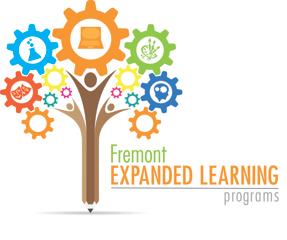 Bell Field, Clarmar, Howard, & Johnson Crossing Academic Center: Programs will start at the schools on August 11th. The schools will be serving lunch before the noon dismissal.  Program Information: The afterschool programs are open every day school is in session, from school dismissal until 6:00 p.m. Each day includes a nutritional snack, homework help, academic enrichment activities, and recreational fun. Fun Days are available on non-school days at the YMCA and will require a separate sign-up for participation. Regardless of income, all Fun Days require a fee for participation, but we do accept Title XX.Program Fees – Please select all that applyMark the school your child attends:Bell Field	Clarmar	Howard	 JCAC *If after School ONLY: (Title XX accepted)My child qualifies 		My child qualifies for			Full rate (my child does not qualify for freefor free lunch meals                      reduced rate lunch meals                            or reduced rate lunch meals)     no cost to attend                    no cost to attend                                       1st child - $35 per week   2nd child -$20 per week*If morning ONLY: (Title XX accepted) $20 per week *If before & after School Programs: (Title XX accepted)My child qualifies 		My child qualifies for			Full rate (my child does not qualify for freefor free lunch meals                      reduced rate lunch meals                            or reduced rate lunch meals)     $20.00 per week                      $20.00 per week                                   1st child-both a.m. & p.m. care-$50 per week2nd child-both a.m. & p.m. care-$30 per weekStudent name: _____________________________________________________________________Age:_________Grade: ________      Last			        FirstParent/Guardian names: __________________________________________________________ Phone: _______________________Student address: ______________________________________________________________________________________________Date of Birth:_____________________       Email Address:___________________________________________________________Which will be the mode of transportation for your child at the conclusion of each day (6:00 pm)? 	I will pick up my child at school. At what time? __________ 	My child may walk home (Children walking home will be dismissed at 5:00 p.m.)______ My child will ride a late bus to (Circle one):     Washington     Davenport     Milliken Park    Meadowbrook		**Permission form MUST be completed for option 2 and 3 PLEASE NOTE: Upon enrollment, you will receive an information packet to be completed before your student can participate. Please return this packet to your child’s school program or to the YMCA (listed below). 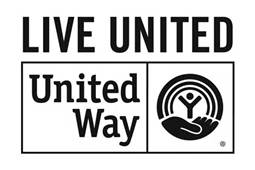 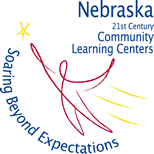 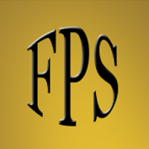 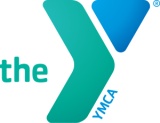 Please return this enrollment form to the YMCA Questions? Kylie Brown at 402-721-6952 / kylieh@fremontfamilyymca.org or Leah Hladik at 402-727-3055 / leah.hladik@fpsmail.org